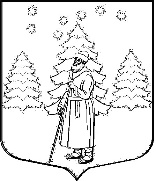 АДМИНИСТРАЦИЯ СУСАНИНСКОГО СЕЛЬСКОГО ПОСЕЛЕНИЯ ГАТЧИНСКОГО МУНИЦИПАЛЬНОГО РАЙОНАЛЕНИНГРАДСКОЙ ОБЛАСТИ                                           П О С Т А Н О В Л Е Н И Е23.11.2023 года                              			                    № 427Об    утверждении результатов оценки эффективности за 2022 год налоговых льгот, установленных решениямисовета депутатов муниципального  образования "Сусанинское сельское поселение" о налогах           В соответствии с федеральным   законом от 06.10.2003 года № 131-фз «Об общих принципах организации местного самоуправления в Российской Федерации», постановлением администрации от 13.12.2019 года № 626 «Об утверждении правил формирования перечня налоговых расходов и осуществления оценки налоговых расходов в муниципальном образовании "Сусанинское сельское поселение" Гатчинского  муниципального  района» в целях реализации Соглашения с администрацией Гатчинского  муниципального  района  от 26.12.2022 года  № 9 «О мерах по социально-экономическому развитию и оздоровлению муниципальных финансов», в соответствии с Уставом муниципального образования "Сусанинское сельское поселение"  Гатчинского муниципального района Ленинградской области  администрация Сусанинского сельского поселения  ПОСТАНОВЛЯЕТУтвердить результаты оценки эффективности налоговых льгот, установленных решениями совета депутатов муниципального  образования "Сусанинское сельское поселение" о налогах,  за 2022 год  согласно приложению № 1.Глава администрации   Сусанинского  сельского  поселения                              К.С. Морин Приложение № 1 к распоряжению администрации от 23.11.2023 года № 427Оценка эффективности  налоговых льгот, установленных решениями совета депутатов муниципального  образования "Сусанинское сельское поселение" о налогах, за 2022 год  № п/пПредоставляемая информацияИсточник данныхПоказатели для оценки налоговых расходов  по видам льготПоказатели для оценки налоговых расходов  по видам льготПоказатели для оценки налоговых расходов  по видам льгот123456Нормативные характеристики налоговых расходов Сусанинского сельского поселения  Нормативные характеристики налоговых расходов Сусанинского сельского поселения  Нормативные характеристики налоговых расходов Сусанинского сельского поселения  Нормативные характеристики налоговых расходов Сусанинского сельского поселения  Нормативные характеристики налоговых расходов Сусанинского сельского поселения  Нормативные характеристики налоговых расходов Сусанинского сельского поселения  1.Муниципальные нормативные правовые акты, которыми предусматриваются налоговые льготы, освобождения Куратор налоговых расходовРешение Совета депутатов от 22.11.2019 года № 16 «Об установлении земельного 
налога на территории муниципального образования  «Сусанинское сельское поселение» Гатчинского  муниципального района Ленинградской областиРешение Совета депутатов от 22.11.2019 № 16  «Об установлении земельного налога на территории муниципального образования  «Сусанинское сельское поселение» Гатчинского муниципального района Ленинградской областиРешение Совета депутатов от 22.11.2019 года № 17 «Об установлении налога на  имущество  на территории муниципального образования  «Сусанинское сельское поселение» Гатчинского  муниципального района Ленинградской области2Категории плательщиков налогов, для которых предусмотрены налоговые льготы, освобождения и иные преференции, установленные муниципальными нормативными правовыми актамиКуратор налоговых расходовОсвободить от уплаты  земельного налога на 100% бюджетные      организации образования, спорта, культуры и органы местного самоуправления, финансируемые  из бюджета М О «Сусанинское сельское поселение».Предоставить льготу по оплате земельного налога   в размере  100 %.  ветеранам и инвалидам Великой Отечественной войны (согласно ст. 4 п. 1 федерального закона от 12.01.1995 года «О ветеранах»), имеющим в собственности земельные участки, являющиеся объектом налогообложения на территории   поселения.  Льготы не установленыЦелевые характеристики налоговых расходов Сусанинского сельского поселенияЦелевые характеристики налоговых расходов Сусанинского сельского поселенияЦелевые характеристики налоговых расходов Сусанинского сельского поселенияЦелевые характеристики налоговых расходов Сусанинского сельского поселенияЦелевые характеристики налоговых расходов Сусанинского сельского поселенияЦелевые характеристики налоговых расходов Сусанинского сельского поселения1Вид налоговых льгот, освобождений, определяющий особенности предоставленных отдельным категориям плательщиков налогов преимуществ по сравнению с другими плательщикамиКуратор налоговых расходовОсвобождение от уплаты налога 100%Освобождение от уплаты налога  100%2Целевая категория налогового расхода Сусанинского  сельского поселения Куратор налоговых расходовтехническаясоциальнаясоциальная3Цели предоставления налоговых льгот, освобожденийКуратор налоговых расходовУменьшение расходов плательщиков, финансовое обеспечение которых осуществляется за счет бюджета муниципального  образования "Сусанинское сельское поселение" Повышение уровня и качества жизни граждан, нуждающихся в социальной поддержке4Наименования налогов, по которым предусматриваются налоговые льготы, освобожденияКуратор налоговых расходовЗемельный налогЗемельный налогНалог на имущество физических лиц5Наименования муниципальной программы,определяющей цели социально-экономической политики поселения,  в целях реализации которой предоставляются налоговые льготы, освобожденияКуратор налоговых расходовМуниципальная программа "Социально-экономическое развитие муниципального  образования "Сусанинское сельское поселение" Муниципальная программа "Социально-экономическое развитие муниципального  образования "Сусанинское сельское поселение" Муниципальная программа "Социально-экономическое развитие муниципального  образования "Сусанинское сельское поселение6Показатель (индикатор) достижения целей муниципальных программ и (или) целей социально-экономической политики поселения, не относящихся к муниципальным программам, в связи с предоставлением налоговых льгот, освобождений по налогам, установленных муниципальными  нормативными правовыми актамиКуратор налоговых расходовОптимизация бюджетных потоковОбеспечение социальной поддержки населения7Значения показателей (индикаторов) достижения целей муниципальных программ и (или) целей социально-экономической политики поселения, не относящихся к муниципальным программам, в связи с предоставлением налоговых льгот, освобождений , установленных муниципальными  нормативными правовыми актамиКуратор налоговых расходовЦель достигнутаЦель достигнутаХарактеристики налогового расхода Сусанинского  сельского поселенияХарактеристики налогового расхода Сусанинского  сельского поселенияХарактеристики налогового расхода Сусанинского  сельского поселенияХарактеристики налогового расхода Сусанинского  сельского поселенияХарактеристики налогового расхода Сусанинского  сельского поселенияХарактеристики налогового расхода Сусанинского  сельского поселения1Объем налоговых льгот, освобождений, предоставленных для плательщиков налогов, в соответствии с муниципальными  нормативными правовыми актами за отчетный год и за год, предшествующий отчетному году (тыс. рублей)Управление Федеральной налоговой службы по Ленинградской областиЗа 2020 -0,0За 2020 -2,0За 2020 -2,01Объем налоговых льгот, освобождений, предоставленных для плательщиков налогов, в соответствии с муниципальными  нормативными правовыми актами за отчетный год и за год, предшествующий отчетному году (тыс. рублей)Управление Федеральной налоговой службы по Ленинградской областиЗа 2021 -0,0За 2021 -6,0За 2021 -2,01Объем налоговых льгот, освобождений, предоставленных для плательщиков налогов, в соответствии с муниципальными  нормативными правовыми актами за отчетный год и за год, предшествующий отчетному году (тыс. рублей)Управление Федеральной налоговой службы по Ленинградской областиЗа 2022 -0,0За 2022 -82,0За 2022 -0,02Общая численность плательщиков налогов в отчетном финансовом году (единиц)Управление Федеральной налоговой службы по Ленинградской области7015236116163Численность плательщиков налогов, воспользовавшихся налоговой льготой, освобождением (единиц), установленными муниципальными  нормативными правовыми актамиУправление Федеральной налоговой службы по Ленинградской области012804Объем налогов, задекларированный для уплаты в местный бюджет плательщиками налогов, имеющими право на налоговые льготы, освобождения и иные преференции, за 2022 год тыс. рублей)Управление Федеральной налоговой службы по Ленинградской области0,082,00,05Результат оценки эффективности налогового расходаКуратор налоговых расходовэффективенэффективенэффективен